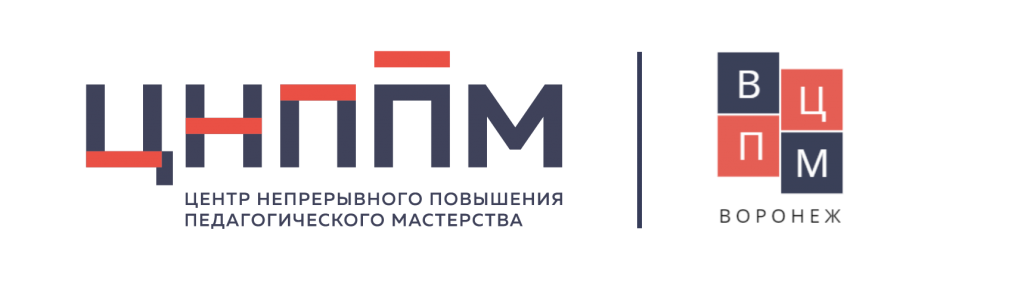 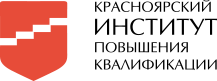 Индивидуальный образовательный маршрутФИО (полностью)Лебедева Нина ИгоревнаЛебедева Нина ИгоревнаЛебедева Нина ИгоревнаЛебедева Нина ИгоревнаМуниципалитетЗАТО ЖелезногорскЗАТО ЖелезногорскЗАТО ЖелезногорскЗАТО ЖелезногорскОрганизацияМуниципальное бюджетное дошкольное образовательное учреждение «Детский сад № 37 «Теремок»Муниципальное бюджетное дошкольное образовательное учреждение «Детский сад № 37 «Теремок»Муниципальное бюджетное дошкольное образовательное учреждение «Детский сад № 37 «Теремок»Муниципальное бюджетное дошкольное образовательное учреждение «Детский сад № 37 «Теремок»ДолжностьСтарший воспитательСтарший воспитательСтарший воспитательСтарший воспитательПрофессиональные дефициты / Задачи на предстоящий периодОбразовательные задачиФормы работы/ взаимодействия по реализации образовательных задачСроки реализации(указать даты / месяц(ы), год)Форма предъявления результата12345Недостаточное владение информацией о содержании регионального компонента в практике детского садаСбор материала по теме регионального компонентаИзучить информационные источники: Асильдерова М.М. Система воспитания народов Северного Кавказа и ее развитие в контексте этнокультурных особенностей // Мир науки, культуры, образования № 2 (87) 2021 с 52-54Асланов С.Д.  Роль народной педагогики и социальной среды в воспитании детей в семье (по материалам города Барда)  Хуманитарни Балкански изследвания. 2019. Т 3. № 4 (6) с 10-13Асмолов А. Г. Культурно-историческая психология и конструирование миров. — М., 1996.Современный детский сад: Универсальные целевые ориентиры дошкольного образования: Методическое пособие/Под. ред. О.А.Шиян.-М.: МОЗАИКА-СИНТЕЗ, 2021.-248 с.Уденховен Н. В., Джалла Р. У. Раннее развитие детей. Культурологический подход. — М., 2016.ФОПКнига Г.Л.Дайн 1,2,3 книги из собрания книг по русской игрушке.Слушать лекции д.ф.н. С.Б.Адоньевой https://www.youtube.com/watch?v=0jadXsui6Qs и др., к.ф.н. Д.Крапчунова https://vk.com/video82961517_456241122 и др. о традиционной культуреОрганизовать семинар по традиционному костюму и детскому фольклору. Ведущие: руководитель ГМО воспитателей № 2 Лебедева Н.И и руководитель фольклорно-этнографической студии «ТаланЪ» Дворца культуры Карасикова И.Л. Сентябрь- декабрь 2023Семинар состоится 14 ноября 2023 в 14 часов в ЦГБ им.Горького. Проведение семинара.Недостаточная разработанность содержания регионального компонента в практике ДОУРазработка содержания регионального компонента в практике ДОУОрганизовать и провести методическое событие Акселератор дошкольного образования по региональному компоненту: Составить план проведения Акселератора и определить содержание деятельности Составить ПоложениеОсуществить партнерские договоренности с Университетом детства и с Красноярским кампусом УД, спикерами и экспертами, управлением образованияПригласить педагогов к участиюПровести Акселератор в онлайн форматеНоябрь 2023Ноябрь 2023Ноябрь-декабрь 2023Декабрь 2023- январь 2024Проведенные в рамках Акселератора семинары, работа информационной методической площадки в ВК.Подвести итоги и наметить перспективыПровести аналитические процедуры реализованного АкселератораПровести круглый столПровести опрос участников АкселератораСоставить информационное письмо по итогам реализации АкселератораЯнварь-февраль 2024Материалы разместятся на информационной методической площадке в ВК.